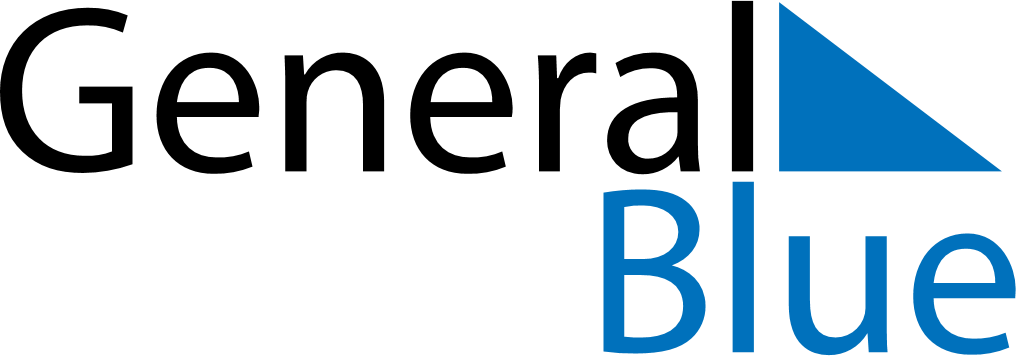 June 2109June 2109June 2109June 2109June 2109SundayMondayTuesdayWednesdayThursdayFridaySaturday123456789101112131415161718192021222324252627282930